Skatverband Weser-Ems e.V.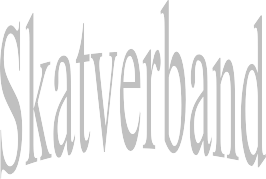 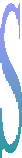 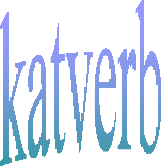 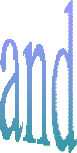 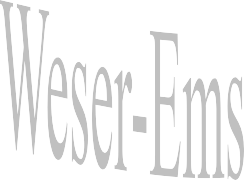 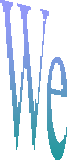 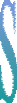 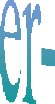 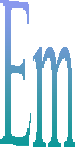 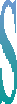 PassstelleHerrnFranz Bodewig Kiefernweg 726419 SchortensAntrag an nebenstehende Anschrift oder perE-Mailfbjun@t-online.de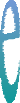 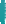 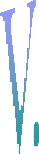 ====================================================================================================Wird von der Passstelle des SkVWE e.V. ausgefülltBemerkungenPassversand amEDV-Nr.03 39 0SkatclubNameVornameStraßeMitglieds-Nr.PLZWohnortTel.-Nr.HandyBisheriger Verein?Bisheriger Verein?Bisheriger Verein?Bisheriger Verein?Geb. DatumE-MailBeitrittKlubBeitrittVG39BeitrittDSkVDer Antragsteller hat die Datenschutzhinweise des SkVWEgelesen und akzeptiert.Der Antragsteller hat die Datenschutzhinweise des SkVWEgelesen und akzeptiert.Der Antragsteller hat die Datenschutzhinweise des SkVWEgelesen und akzeptiert.Der Antragsteller hat die Datenschutzhinweise des SkVWEgelesen und akzeptiert.Der Antragsteller hat die Datenschutzhinweise des SkVWEgelesen und akzeptiert.Der Antragsteller hat die Datenschutzhinweise des SkVWEgelesen und akzeptiert.UnterschriftAntragseingang am:Foto liegt vorJa / neinDaten erfasstamMitglieds-Nr.: neuSpielerpassalt lag vorja / neinMitglieds-Nr.: alt